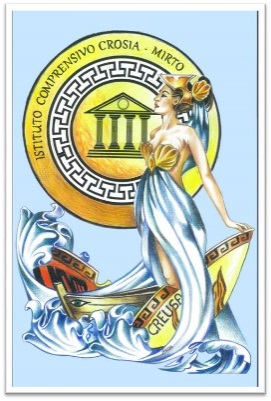 Anno Scolastico 2017 - 2018PROGETTO PER L' IMPLEMENTAZIONE E /O l’AMPLIAMENTO dell'OFFERTA FORMATIVA - annualità 2017/2018 del PTOF -Integrazione tra le priorità del RAV (Sez.5) e PTOFTitolo del Progetto:Responsabile del progetto:2I componenti del Gruppo di Progetto(se diverso dal Responsabile)  La proposta della realizzazione del progetto scaturisce da quale delle seguenti priorità individuate dalla scuola nel RAV 2017?Risultati scolasticiCompetenze chiave e di cittadinanzaFase di PLAN1.    INDIVIDUAZIONE DEL “PROBLEMA”2.    DESCRIZIONE DEL PROGETTO3.  PIANIFICAZIONE DEGLI INTERVENTI     Identificare il problema     Identificare gli obiettivi di  miglioramento da perseguire     Raccolta dei dati relativi al problema o processo     Determinazione degli interventi necessari per il miglioramento     Determinazione dei risultati attesi (Esiti di apprendimento e  di sviluppo di competenze)     Definizione delle responsabilità per la fase di attuazione     Pianificazione delle azioni da svolgere     Pianificazione delle risorse1.  Descrivere il problema, il progetto e pianificarlo.............................................................................................................................. ................................................................................................................................................................................................... ...................................................................…………………………………………………………………………………………………………………………………………………………………………………………………………………………………………………………………………………………………………………………………………………………………………………………………………………………………..2.  Elencare le metodologie che verranno utilizzate:1.   ...............................2.   ...............................3.   …………………….4.   …………………….3.  Elencare i destinatari diretti (personale docente, personale ATA, famiglie, studenti, altri portatori diinteresse) del progetto:1.   …………………………2.   …………………………3.   …………………………4. Definire per ciascuna attività gli obiettivi di processo legat i  a ll’at ti vit à  p ropost a: 5.   E videnzia re   l’impa tt o   e  le  finalità  che  i  risultati  del  progetto  avranno,  direttamente  o indirettamente, sulla performance della scuola:......................................................................................................................................................... .............................................................................................................................................................................................................................................…………………………………………………………………………………………………………………………………………………………………………………………………………………………………………………………………………………………....................................................................................................................................................................... ............................................................................................................................................................................................................................................................................................................................................................ ................................................................................................................................................................................................... ..................................................................6.  Definire per le varie attività definite al punto 4 della fase di PLAN, i responsabili delle attività e la loro tempificazione:7. Indicare il budget del progetto (se è previsto):Fase di DO – REALIZZAZIONE     I responsabili mettono in pratica le azioni previste1. Descrivere le modalità con cui il progetto viene attuato:  FASE ORGANIZZATIVA:............................................................................................................................. ............................................................................................................................................................................................................... ...................................................................................................................................................................................................................  FASE ESECUTIVA:............................................................................................................................. ..................................................................................................................................................................................... ......................................................................................................................................................................................................................................... .2. Selezionare le modalità di attuazione applicabili alle attività programmate: Attività in presenza:   lezione frontale in aula o laboratorio   seminario con esperto esterno   visite presso associazioni, musei, redazioni giornali, ecc. presenti nel territorio	modalità cooperative e collaborative (es.: cooperative learning, role-play, simulazioni psicosociali, ecc.)   studio/lavoro individuale strutturato   altro         specificare …………………………….Formazione a distanza:	videolezioni webinar   modalità cooperative e collaborative online su piattaforme elearning   altro         specificare …………………………….Definire per ciascuna attività programmata al punto 4 della fase di PLAN, le modalità di attuazione scelte al punto 2Fase di CHECK – VERIFICA     verificare i risultati delle azioni intraprese     confrontare con gli obiettivi prefissati1. Indicare: le competenze chiave perseguite dal progetto e gli obiettivi formativi dell’Istituto1.  Le modalità di verifica delle competenze raggiunte dal progettoVerifiche - modalità di somministrazioneSelezionare tutte le voci applicabili   in presenza   FAD (Formazione a Distanza)   miste   altro         specificare …………………………….2.  Gli strumenti di verifica che verranno utilizzati (descrizione)……………………………………………………………………………………………………………………………………………………………………………………………………………………………………………………………………………………………………………………………………………………………………………………………………………………………………… Per i progetti extracurricolari che coinvolgano alunni di più classi ,ogni responsabile di progetto curerà l’individuazione degli alunni confrontandosi con i Coordinatori dei  CC.d. C. efornirà sistematicamente in fase di valutazione ed in itinere adeguata documentazione circa gli esiti raggiunti ed i processi attivati,  ai fini della valutazione globale degli alunni come previsto anche dal DLGS n. 62Al termine del progetto, il responsabile consegnerà  una tabella con le valutazione dellecompetenze per ciascun alunno  suddivise per classi.Data                                                           Firma del/dei Docente/i responsabile/i del ProgettoData prevista di inizio:Data prevista di attuazione definitiva:Area d'Intervento(crociare max 2)ValutazioneValutazioneArea d'Intervento(crociare max 2)Valutazione degli  studenti  –  modalità  di  valutazione e  utilizzo  dei risultati della valutazioneArea d'Intervento(crociare max 2)Ambienti di ApprendimentoAmbienti di ApprendimentoArea d'Intervento(crociare max 2)Dimensione organizzativa - flessibilità nell'utilizzo di spazi e tempi in funzione della didattica (laboratori, orario scolastico, ecc.)Area d'Intervento(crociare max 2)Dimensione metodologica - promozione e sostegno all’utilizzo di metodologie  didattiche  innovative  (gruppi  di  livello,  classi  aperte, ecc.)Area d'Intervento(crociare max 2)Dimensione   relazionale   -   definizione   e   rispetto   di   regole   di comportamento  a  scuola  e  in  classe,  gestione  dei  conflitti  con  glistudentiArea d'Intervento(crociare max 2)Inclusione e DifferenziazioneInclusione e DifferenziazioneArea d'Intervento(crociare max 2)Inclusione – modalità di inclusione degli studenti con disabilità, conbisogni educativi speciali e degli studenti stranieri da poco in Italia. Azioni di valorizzazione e gestione delle differenze.Area d'Intervento(crociare max 2)Recupero e Potenziamento – modalità di adeguamento dei processi diinsegnamento ai bisogni formativi di ciascun allievoContinuità e OrientamentoContinuità e OrientamentoContinuità – azioni intraprese dalla scuola per assicurare la continuitàeducativa nel passaggio da un ordine di scuola all’altroOrientamento – azioni intraprese dalla scuola per orientare gli studenti alla conoscenza del sé e alla scelta degli indirizzi di studiosuccessiviCompetenze trasversaliCompetenze trasversaliCittadinanza – LegalitàEducazione alla salute e al benessere psico - fisicoCreativitàEducazione musicaleValorizzazione del merito degli alunniSviluppo e Valorizzazione delle Risorse Umane delle Scuola (Docenti e Ata)Sviluppo e Valorizzazione delle Risorse Umane delle Scuola (Docenti e Ata)Formazione – azioni intraprese, finanziate dalla scuola o da altri soggetti, per il personale Docente e AtaFormazione – azioni intraprese, finanziate dalla scuola o da altri soggetti, per l’aggiornamento professionale del personale Docente e Ata (Sicurezza, Primo Soccorso)Integrazione con il TerritorioIntegrazione con il TerritorioCollaborazione con il territorio – promozione di reti e accordi con il territorio a fini formativiOBIETTIVI FORMATIVILegge di Riforma n. 107c.7 art. 1Crociare  l’ / gli  obiettivo/i  formativo/i  perseguito/i dal progettoOBIETTIVI FORMATIVILegge di Riforma n. 107c.7 art. 1Crociare  l’ / gli  obiettivo/i  formativo/i  perseguito/i dal progettoValorizzare e  potenziare le  competenze linguistiche, con  particolare riferimento all’italiano eallalingua  inglese    per  i  tre  ordini  di  scuola  dell’I.C.  ,  ed  alle  altre  lingue  comunitarie della  scuolasecondaria di 1° grado; anche mediante la metodologia CLIL (Content Language integraredlearning)Potenziare le competenze matematico- logiche e scientifiche; anche attraverso percorsi di  recupero eal potenziamentoPotenziare le competenze nella pratica e nella cultura musicale, nell'arte e nella storia dell'arte, nelletecniche  e  nei  media  di  produzione e  diffusione delle  immagini  e  dei  suoni,  anche  mediante  il coinvolgimento degli istituti pubblici e privati del settoreSviluppo   delle   competenze   in   materia   di   cittadinanza   attiva   e   democratica   attraverso   lavalorizzazione dell’educazione interculturale ed alla pace , il rispetto delle differenze e il dialogo tra culture, il sostegno dell’assunzione di responsabilità nonché della solidarietà e della cura dei beni comuni e della consapevolezza dei diritti e dei doveri, potenziamento delle conoscenze in materiagiuridica ed economico –finanziaria e di educazione all’imprenditorialitàDefinire un sistema di orientamento inteso come pratica educativa permanente, al fine di aiutare gli alunni a conoscere se stessi per definire in modo autonomo e intenzionale un proprio progetto di vita, utilizzando la funzione orientativa di tutte le discipline. Definire un sistema di orientamentoPrevenzione contrasto della dispersione scolastica , di ogni forma di discriminazione e del bullismo,anche informatico; potenziamento della inclusione scolastica e del diritto allo studio degli alunni BESattraverso percorsi individualizzati e personalizzatiPotenziare le discipline motorie al fine di sviluppare comportamenti ispirati a uno stile di vita sano,con particolare riferimento all’alimentazione, alla educazione alimentare fisica ed allo sportSviluppare   le   competenze   digitali   degli   studenti   con   riguardo   allo   sviluppo   delpensierocomputazionale, all’uso critico e consapevole dei Social network e dei media nonché della produzionePotenziamento delle metodologie laboratoriali e delle attività di laboratorio; valorizzazione dellascuola  intesa  come  comunità  attiva,  aperta  al  territorio  e  in  grado  di  sviluppare  e  aumentare l'interazione con le famiglie e con la comunità localeValorizzare i percorsi formativi individualizzatie coinvolgimento degli alunni.Individuazione di percorsi e di sistemi funzionali alla premialità ed alla valorizzazione del merito degli alunniCompetenze Chiave Europeee di Cittadinanza coinvolte e che saranno oggetto di valutazione finale(crociare)Comunicazione nella madrelinguaCompetenze Chiave Europeee di Cittadinanza coinvolte e che saranno oggetto di valutazione finale(crociare)Comunicazione nelle lingue straniereCompetenze Chiave Europeee di Cittadinanza coinvolte e che saranno oggetto di valutazione finale(crociare)Competenza matematica e competenzedi base in scienza e tecnologiaCompetenze Chiave Europeee di Cittadinanza coinvolte e che saranno oggetto di valutazione finale(crociare)Competenza digitaleCompetenze Chiave Europeee di Cittadinanza coinvolte e che saranno oggetto di valutazione finale(crociare)Imparare ad imparareCompetenze Chiave Europeee di Cittadinanza coinvolte e che saranno oggetto di valutazione finale(crociare)Competenze sociali e civicheCompetenze Chiave Europeee di Cittadinanza coinvolte e che saranno oggetto di valutazione finale(crociare)Spirito di iniziativa e imprenditorialitàCompetenze Chiave Europeee di Cittadinanza coinvolte e che saranno oggetto di valutazione finale(crociare)Consapevolezza ed espressioneculturale- Variabilità tra le classi alta - Ulteriore riduzione della percentuale  di  alunni collocata   in   fascia   di   voto bassa   agli   scrutini   ed   agli esamiPotenziamento   del   significato di comunità, di società e di cittadino,concetti di diritto,dovere,  di responsabilità, di identità, di legalità e libertàEquità negli Esiti: - varianza interna   alle   classi   e   fra   le classi  per distribuzione  di voto; - Azioni sull'Area dell'InclusionePotenziamento                dellosviluppo dell'autonomiaPotenziamento delle competenze sociali e civiche valorizzazione  nei  curricoli delle competenze strategiche relative al comportamentoAttivitàObiettivi di Processo (Risultati attesi)A.B.C..................AttivitàResponsabile dell'attivitàData prevista di conclusioneTempificazione attività 2016 - 2017Tempificazione attività 2016 - 2017Tempificazione attività 2016 - 2017Tempificazione attività 2016 - 2017Tempificazione attività 2016 - 2017Tempificazione attività 2016 - 2017Tempificazione attività 2016 - 2017Tempificazione attività 2016 - 2017Tempificazione attività 2016 - 2017AttivitàResponsabile dell'attivitàData prevista di conclusioneOtt.Nov.Dic.Gen.Feb.Mar.Apr.Mag.Giu.A.B....................................Costo unitarioQuantità (giornate, pezzi, ecc.)TotalePersonale (docenti,)Euro ....…. OreEuro ....Personale (ATA)Euro ......... OreEuro ....Spese (materiale di cancelleria)Servizi di consulenzaAcquisto di beniSpese diretteTOTALEAttivitàModalità di attuazioneCompetenze Chiave Europee e di Cittadinanzacoinvolteoggetto di valutazione finale(crociare)Comunicazione nella madrelinguaCompetenze Chiave Europee e di Cittadinanzacoinvolteoggetto di valutazione finale(crociare)Comunicazione nelle lingue straniereCompetenze Chiave Europee e di Cittadinanzacoinvolteoggetto di valutazione finale(crociare)Competenza matematica e competenze di base in scienza e tecnologiaCompetenze Chiave Europee e di Cittadinanzacoinvolteoggetto di valutazione finale(crociare)Competenza digitaleCompetenze Chiave Europee e di Cittadinanzacoinvolteoggetto di valutazione finale(crociare)Imparare ad imparareCompetenze Chiave Europee e di Cittadinanzacoinvolteoggetto di valutazione finale(crociare)Competenze sociali e civicheCompetenze Chiave Europee e di Cittadinanzacoinvolteoggetto di valutazione finale(crociare)Spirito di iniziativa e imprenditorialitàCompetenze Chiave Europee e di Cittadinanzacoinvolteoggetto di valutazione finale(crociare)Consapevolezza ed espressione culturale